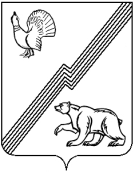 АДМИНИСТРАЦИЯ ГОРОДА ЮГОРСКАХанты-Мансийского автономного округа – Югры ПОСТАНОВЛЕНИЕот_22 октября 2014  _									       №_5598_О внесении изменения в постановление главы города Югорска от 22.01.2007 № 67В соответствии со статьей 50 Уголовного кодекса Российской Федерации, статьей 39 Уголовно-исполнительного кодекса Российской Федерации, в связи с необходимостью создания условий для отбывания наказания в виде исправительных работ:1. Внести в постановление главы города Югорска от 22.01.2007 № 67                                      «О трудоустройстве осужденных к исправительным работам» (с изменениями от 27.05.2009             № 838, 19.04.2013 № 967, 12.02.2014 № 442, 25.07.2014 № 3730) изменение, изложив приложение в новой редакции (приложение).2. Опубликовать постановление в газете «Югорский вестник» и разместить                        на официальном сайте администрации города Югорска.3. Настоящее постановление вступает в силу после его официального опубликования             в газете «Югорский вестник».Глава администрации города Югорска                                                                                                                  М.И. БодакПриложениек постановлениюадминистрации города Югорскаот   22 октября 2014    №  5598  Приложениек постановлениюглавы города Югорскаот 22 января 2007  № 67Перечень организаций на территории муниципального образования город Югорск, в которых при наличии вакантных мест по рабочим профессиям, возможно отбывание наказания в виде исправительных работ1. Муниципальное автономное учреждение «Молодежный центр «Гелиос».2. Общество с ограниченной ответственностью «Селена».3. Общество с ограниченной ответственностью «ЮграВторМет».4. Общество с ограниченной ответственностью «Реал-Сервис».5. Муниципальное унитарное предприятие «Югорскэнергогаз».6. Общество с ограниченной ответственностью «Югорскспецстрой»,7. Открытое акционерное общество «Ремонтно - строительное управление».8. Закрытое акционерное общество «ЮСПК-ЯВА».9. Индивидуальный предприниматель Головачева С.Б.10. Индивидуальный предприниматель Малышев В.Н.